Publicado en España el 09/01/2024 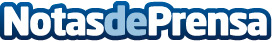 Veganuary 2024: deportistas derriban mitos sobre la alimentación plant-basedVeganuary 2024 ya está en marcha con su famoso mes de enero dedicado al veganismo. Deportistas de muy diversas disciplinas apoyan la iniciativa y derriban los mitos que afirman que la carne es indispensable para batir récordsDatos de contacto:Lucía Arana IgarzaJefa de Prensa Veganuary España678936502Nota de prensa publicada en: https://www.notasdeprensa.es/veganuary-2024-deportistas-derriban-mitos Categorias: Nacional Nutrición Gastronomía Otros deportes Sostenibilidad Fitness Natación Bienestar http://www.notasdeprensa.es